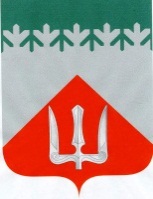 А Д М И Н И С Т Р А Ц И ЯВолховского муниципального районаЛенинградской  областиРАСПОРЯЖЕНИЕ    от  30 декабря 2020 г.                                                                      №   940-рк                                         	      ВолховОб утверждении плана работы Комиссии  по противодействию коррупции в администрацииВолховского муниципального районаЛенинградской области на 2021 годВ целях исполнения п. 4 протокола заседания Комиссии № 4/20 от 28.12.2020 по противодействию коррупции в администрации Волховского муниципального района Ленинградской области:1. Утвердить план работы Комиссии по противодействию коррупции в администрации Волховского муниципального района Ленинградской области на 2021 год согласно приложению.2. Контроль за исполнением настоящего распоряжения возложить на заместителя главы администрации по безопасности  Карандашову С.В.Глава администрации                                                                                      А.В. БрицунИсп. Талова Ирина Александровна,8(81363)79-402